§275-O.  Reduced payments1.  Eligible licensees.  This section grants reduced payments to licensees of off-track betting facilities that were licensed and open for business before April 1, 2000 and that have a market area, as described in section 275‑D, subsection 4, with a population of less than 50,000.[PL 1999, c. 421, §2 (AMD).]2.  Reduced payments formula.  For an off-track betting licensee that meets the conditions described in subsection 1, the reduction in payments due are calculated as follows.A.  For the first $40,000 of all wagers into commingled pools on interstate simulcast races in any calendar week, the amounts payable by the licensee are 20% of the amounts prescribed by the sections listed in subsection 3.  [PL 1995, c. 403, §1 (NEW).]B.  For all wagers totaling over $40,000 and $80,000 or under into commingled pools on interstate simulcast races in any calendar week, the amounts payable by the licensee are 60% of the amounts prescribed by the sections listed in subsection 3.  [PL 1995, c. 403, §1 (NEW).]C.  For all wagers totaling over $80,000 into commingled pools on interstate simulcast races in any calendar week, the amounts payable by the licensee are 100% of the amounts prescribed by the sections listed in subsection 3.  [PL 1995, c. 403, §1 (NEW).][PL 1995, c. 403, §1 (NEW).]3.  Reduced payments.  Notwithstanding any other provisions of law, the amounts payable to the Treasurer of State or to the State Harness Racing Commission are reduced, as prescribed in subsection 2, for the following:A.  Section 286, subsection 5, paragraph A, subparagraph (3) and paragraph B, subparagraph (3);  [PL 1997, c. 528, §34 (AMD).]B.  Section 286, subsection 5, paragraph A, subparagraph (2) and paragraph B, subparagraph (2);  [PL 1997, c. 528, §34 (AMD).]C.  Section 286, subsection 4, paragraph A, subparagraph (4) and paragraph B, subparagraph (4);  [PL 1997, c. 528, §35 (AMD).]D.  Section 286, subsection 5, paragraph A, subparagraph (5) and paragraph B, subparagraph (5); and  [PL 1997, c. 528, §35 (AMD).]E.  Section 286, subsection 4, paragraph A, subparagraph (7) and paragraph B, subparagraph (7).  [PL 1997, c. 528, §36 (AMD).][PL 1997, c. 528, §§34-36 (AMD).]4.  Retention of commission.  Any amount not required to be paid to the Treasurer of State or the State Harness Racing Commission as a result of this section is added to the amount retained by the off-track betting parlor under section 286, subsection 4, paragraph A, subparagraph (6) and paragraph B, subparagraph (6).[PL 1997, c. 528, §37 (AMD).]5.  Repeal. [PL 1995, c. 677, §3 (RP).]SECTION HISTORYPL 1995, c. 403, §1 (NEW). PL 1995, c. 677, §§1-3 (AMD). PL 1997, c. 528, §§34-37 (AMD). PL 1997, c. 542, §1 (AMD). PL 1999, c. 421, §2 (AMD). The State of Maine claims a copyright in its codified statutes. If you intend to republish this material, we require that you include the following disclaimer in your publication:All copyrights and other rights to statutory text are reserved by the State of Maine. The text included in this publication reflects changes made through the First Regular and First Special Session of the 131st Maine Legislature and is current through November 1, 2023
                    . The text is subject to change without notice. It is a version that has not been officially certified by the Secretary of State. Refer to the Maine Revised Statutes Annotated and supplements for certified text.
                The Office of the Revisor of Statutes also requests that you send us one copy of any statutory publication you may produce. Our goal is not to restrict publishing activity, but to keep track of who is publishing what, to identify any needless duplication and to preserve the State's copyright rights.PLEASE NOTE: The Revisor's Office cannot perform research for or provide legal advice or interpretation of Maine law to the public. If you need legal assistance, please contact a qualified attorney.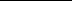 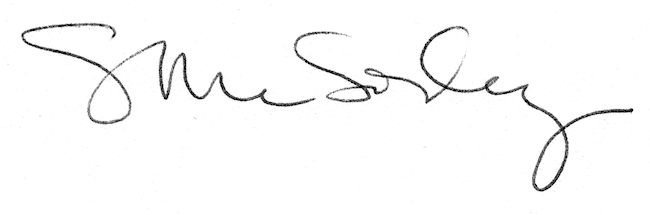 